PLUMLEY WITH TOFT & BEXTON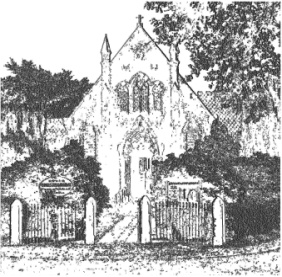 PARISH COUNCIL15th May   2019MINUTES OF THE ANNUAL GENERAL MEETING OF THE PARISH COUNCILHELD ON WEDNESDAY, 8th May 2019 at 7.00 pm, Plumley Village Hall Committee SuiteCouncillors in attendance -A Gabbott, J Wright, G Coates, D Nichols, A Thompson, VL Roxby, S Crossman	Apologies 	To receive apologies from Councillors unable to attend Apologies were received from Cllrs Jones, Shaw and Wharfe  Parish Council positions PTB/01/1920 Council Resolved to appoint the following councilors and positions of office as follows Chairman – A GabbottVice Chairman G Coates Councilors with areas of responsibilityPlanning- J WrightVillage Hall – D NichollsHighways – G CoatesFootpaths - V L Roxby / A Shaw Playing fields – no appointmentsCommunity Resilience – no appointments Police Liaison – S Crossman / VL Roxby Responsible Financial Officer David McGiffordInternal Auditor Mr R Mottershead Public sessionPublic session was transferred to the 8.30 Annual Parish Meeting  Declarations of Interests - To note any declarations of Interest and non-pecuniary interests need to be remade and recorded in the minutes even if an interest has been declared in the register. Declarations of interests were received from-Non – pecuniary Cllrs S Crossman Plumley Village Hall, Richard Comberbach Trust and Cheshire Community ActionNon – pecuniary. Dd Nichols Plumley Village Hall.Non-  pecuniary  VL Roxby with matters relating to Toft EstatePecuniary J Wright Planning application - 19/1984M 4, MALTKILN ROAD, PLUMLEYNon Pecuniary A Thompson Planning Application •19/1711M HOLLY TREE FARM, PLUMLEY MOOR ROAD, PLUMLEY,Minutes - To approve & sign the Minutes of the AGM held on the 2nd May 2018 and the Council meeting on the 6th March 2019PTB/02/1920 Council Resolved to approve & sign the Minutes of the AGM held on the 2nd May 2018 and the Council meeting on the 6th March 2019Cheshire East Council Matters: To receive a report on Cheshire East Council Matters. There was no report received during this meetingCouncillor Co OptionTo agree on the timing and the process for the co option of a councilor for Plumley Ward PTB/03/1920 Council Resolved promote the vacant position for a councilor for the Plumley Ward via the June / July Newsletter and through local groups and contacts Clerks Report – To receive Correspondence and to take decisions on items specified in Appendix 5/19 attached Reports of RTA – as per list circulated PTB/04/1920 Council Resolved to receive the correspondence and RTA report as circulatedFinancial Payments – To approve payments in Appendix 5/19 attached. Includes: Salaries & expenses.PTB/05/1920 Council Resolved to approve payments in Appendix 5/19 attached noting that the opening balance was subject to auditTo receive any comments and reports by Councilors concerning transport, planning, footpaths, highways, Village Hall, Parish Plan, Community Pride, Community Resilience, Home watchNote -  When receiving reports and making resolutions perceived risks need to be identified and if necessary agreed actions required to mitigate them  General Highways issues GCTo review the action log and to agree priorities for 2019/20Action –Clerk to agree with Cllr Coates a condensed version based upon current CEC Highway updates. Action Clerk to establish the process for drawing down a power supply from lamp post 3/150/13Speedwatch update As Contained with the circulated PCSO ward report Planning JW19/1373M Orchard Cottage, BACK LANE, PTB/06/1920 Council resolved to make no comment 19/1422M CROSSWAYS, PLUMLEY MOOR ROAD, PLUMLEY, PTB/07/1920 Council resolved to raise an objection based on the impact on the openness of the greenbelt 19/1935 and 1936 M THE MUSHROOM FARM TROUTHALL LANE, PLUMLEY,PTB/08/1920 Council resolved to make no comment 19/1711M HOLLY TREE FARM, PLUMLEY MOOR ROAD, PLUMLEY, PTB/09/1920 Council resolved to make no comment 19/1984M 4, MALTKILN ROAD, PLUMLEY 	     PTB/10/1920 Council resolved to make no comment Neighbourhood Plan -To receive an update on the working groups progressPTB/11/1920 Council resolved to review the position of the N Plan at the Council meeting Best Kept Village competition 2019 To Receive an update on the BKV activityPTB/12/1920 Council resolved to enter the 2019/20 competition Cllr S Crossman to submit application form       10.5      Footpaths To receive any updates related to footpaths      No specific update received 	Meetings – To note feedback from meetings attended since the meeting 6th March 2019 and to note attendance to take place at meetings during May / June 2019Sybil Crossman Veryan Leycester Roxby RURAL WATCH 30 APRIL 201919; MERE PARISH ROOMTo receive any items for inclusion in the ag-enda for the next meeting, proposed to be held at 7.30pm on 26th June  2019 in the Committee Room at Plumley Village Hall  12.1 Councillor co option Close Meeting9.0 Clerks report APPENDIX 5/199.1 Correspondence of note 8.2.  Road Traffic accidents - To note the occurrence of RTA’s since the last meeting9.1 Financial Payments Business Account –Council Earmarked Reserves A27.3Membership Cheshire Community ActionB10.4BACS Remittance Advice: Document reference -  Precept payment 50%C11.419/1373M Orchard Cottage, BACK LANE, PLUMLEY, WA16 9SFD11.419/1422M CROSSWAYS, PLUMLEY MOOR ROAD, PLUMLEY,  WA16 9RTE22.4Knutsford Town Council Invoice - CABF25.419/1984M 4, MALTKILN ROAD, PLUMLEY, WA16 0TSG29.419/1711M HOLLY TREE FARM, PLUMLEY MOOR ROAD, PLUMLEY,H2.5Gareth Salthouse Land at Windmill Wood, Chelford Road, OllertonI2.5Memorial Bench in Plumley -thank you from J and S Priestnall JCOMMUNITY ACCOUNT  COMMUNITY ACCOUNT  Opening Balance – 2019/20 not audited Opening Balance – 2019/20 not audited 15,149.69Income received – Precept Income received – Precept 8,112.00Transfer of general reserve to earmarked reserves Transfer of general reserve to earmarked reserves (4,000.00)Available balance Available balance 19,261.69Chq RefPayeePlumley Village Hall hire18/19 (waiting Invoice)1214D McGifford Salary April MayWebsite 488.0748.331215D McGifford expenses 104.151216HM Revenue and Customs 388.431213Plumley Village Hall 50% contribution 1,770.001217Church Donation – St Oswalds – 350.001218A Gabbott – speedwatch radar gun 109.001219Chalc subscription 240.841222Knutsford TC CAB contribution 380.001221Re submission of cheque R H Mottershead £45.00 (chq1210)-1220CPRE membership 20.00Expenditure for the period 3898.82Balance carried forward 15362.87Specific reserve  £ Current Donald Sterling Legacy367.67Donation for Daffodil Bulbs 6.50Playing Field provision 3550.00Reserves not allocated 2192.04Previous 6116.21General reserve required – from community account 8.5.194,000.00Election reserve (figure to be confirmed with CEC) TBC Neighbourhood Plan delivery – to be confirmed by pc TBC 